附件2：竞赛规程竞赛办法（一）竞赛形式1.本次比赛采取研究生队伍与本科生队伍混合抽签分组形式，男生与女生比赛分开进行。2.第一阶段：积分赛阶段小组单循环积分赛。各队伍代表抽签分为2个小组进行单循环积分赛。每场比赛胜者积2分，负者积1分，弃权积0分，根据积分累计得分进行排名，各小组积分前两名进入第二阶段比赛。如有积分相同的情况，将按照彼此之间的胜负关系决定排名，胜者名次列前；若出现多支队伍积分相同的情况，则先计算队伍之间的C值，C值=胜局总数/负局总数，C值高者名次列前；若C值相等，则比较队伍之间的Z值，Z值=总得分数/总失分数，Z值高者名次列前。3.第二阶段：决赛阶段单循环积分赛各小组前两名进入第二阶段，第一阶段的胜负关系及积分在本阶段无效。四支队伍按照小组赛积分排名，A组积分排名第一的队伍对阵B组排名第二的队伍，A组排名第二的队伍对阵B组排名第一的队伍。胜队间进行一、二名决赛，负队间进行三、四名决赛，具体见下图：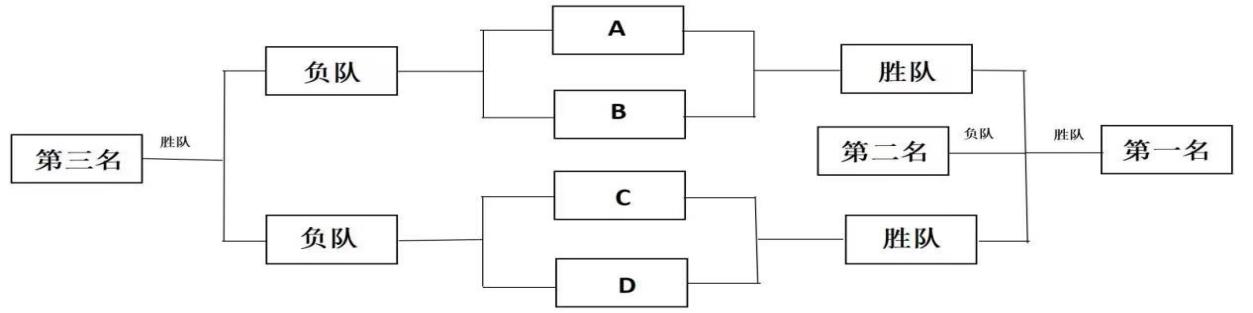 （二）赛制说明1.单循环积分赛循环赛阶段每场比赛采用一局定胜负制，每局比赛采取国际通用的25分制比赛（若双方同时达到24分，则一方必须领先2分才能获胜），一方取得13分后双方交换场地。每场比赛胜者积2分，负者积1分，弃权积0分，根据总积分进行排名，各小组积分前两名进入第二阶段比赛。若出现积分相同情况，则依次按照双方胜负关系、C值、Z值进行排名。2.决赛决赛阶段每场比赛采用三局两胜制，前两局比赛采用25分制（若双方同时达到24分，则一方必须领先2分才能获胜）；决胜局采用15分制（若双方同时达到14分，则一方必须领先2分才能获胜），一方取得8分后双方交换场地。（三）竞赛规则1.比赛规则以中国排球协会审定的最新《排球竞赛规则》作为标准。2.两队各派6名队员在由球网分开的场地上进行比赛。比赛由发球开始，发球队员击球使其从球网上方飞至对方场区，比赛由此连续进行，直至球落地、出界或某一队不能合法地将球击回对方场区。3.比赛采用每球得分制。比赛中，某队胜1球，即得1分。接发球队胜1球时得1分，同时获得发球权，队员按顺时针方向轮转一个位置。每局比赛（决赛阶段的决胜局除外）先得25分并同时领先对手2分及以上的队伍胜一局。当比分为24∶24时，比赛继续进行至某队领先2分（26∶24、27∶25等情况），则1局为止。决胜局先得15分并同时领先对手2分及以上的队伍获胜。当比分为14∶14时，比赛继续进行至某队领先2分（16∶14、17∶15等情况）为止。每局比赛中，双方球队各有2次暂停机会，每次暂停时间为30秒，该局未使用的暂停机会不能累计到下一局比赛。4.若出现比赛开始后10分钟后参赛队伍仍未到场或该队比赛人数不足六人的情况，视作该队弃权，每局比赛都记为0：25负。二、比赛细则1.各参赛人员须在预定比赛开始时间前20分钟到达比赛场地，比赛前需做好相应的热身运动。若参赛运动员在比赛开始后10分钟内仍未到场的，视为弃权，场分、局分、分数均记为0。2.比赛期间参赛人员出现违反比赛规则的情况以裁判员的判罚为准。3.各参赛队伍对于比赛结果存在任何疑问，需在比赛结束后的20分钟内向主办方提出申述，若申述期后提出异议，概不受理。4.特殊情况一切因天气原因和各单位自身特殊情况所推迟的单循环积分赛，一律安排在单循环积分赛结束后进行补赛。若规定的补赛时间双方中任一球队无法到场，则比赛时间由双方交涉达成共识后，上报给青年体育发展协会。三、比赛要求1.全队服装颜色、式样必须相同（自由防守队员除外）。球衣前、后需同时印有号码，序号为1-20。队长服装要求有队长标志。2.比赛期间参赛人员出现违反比赛规则的情况以裁判员的判罚为准。四、赛风赛纪 1.各单位所选派运动员必须为本单位学生，严格按登记信息参赛，出现违规顶替现象将被禁止参加青年体育发展协会举办的后续比赛。2.比赛中发生恶性事件（如比赛人员打架，辱骂裁判，故意妨碍记录台工作等），视情节轻重，给予取消球员比赛资格、禁赛，情节严重者则上报给学校处理。场上一切以裁判判罚为依据，不服从裁判判罚者，裁判视情节轻重，给予取消球员比赛资格、禁赛的处罚。3.退赛（1）抽签前，如有队伍退赛的参赛单位，务必在抽签会议前3天将书面退赛申请发到报名邮箱bnuzh_qingniantyzx@163.com。（2）抽签后，如有队伍退赛的参赛单位，务必在赛前6小时前将书面退赛申请发到报名邮箱。退赛申请须经主办单位邮件或书面同意后方可退赛。（3）发送时邮件标题和退赛文件必须同时命名为：“队伍名称+退赛申请”。退赛申请须注明单位、退赛原因、领队姓名及联系电话。发送邮件后，收到来自报名邮箱的自动回复，视为发送成功。（4）特别强调：凡报名参加比赛无故缺席的队伍，将被取消下一年度报名参赛的资格。五、本规程解释权属青年体育发展协会所有，未尽事宜，另行通知。